Лэпбук «Детям о Великой Отечественной войне» - это продукт исследовательской деятельности с детьми подготовительного дошкольного возраста по формированию представлений о ВОВ. Почему мы выбрали форму - лэпбук? Лепбук – новая форма организации образовательной деятельности для развития познавательной активности детей и развития самостоятельности. 1. Он помогает ребенку по своему желанию организовать информацию по изучаемой теме и лучше понять и запомнить материал. 2. Это отличный способ для повторения пройденного. В любое удобное время ребенок просто открывает лэпбук и с радостью повторяет пройденное, рассматривая сделанную своими же руками книжку. 3. Дети учатся самостоятельно собирать и организовывать информацию4. Лэпбук хорошо подходит для занятий в группах, где одновременно будут заняты несколько детей. Можно выбрать задания под силу каждому (одним – кармашки с карточками или фигурками по данной теме, а другим детям – задания, подразумевающие умение писать и т. д.) и сделать такую коллективную книжку. 5. И создание лэпбука - это просто интересно! Актуальность проекта: тема Великой Отечественной войны чрезвычайно актуальна в современном обществе, способствует объединению, сплочению нашего народа. День Победы близок и понятен детям дошкольного возраста, потому что реализует достаточно простую, ясную идею, известную им по сказкам, – идею противостояния добра и зла и финальной победы добра.В лепбуке собраны материалы о ВОВ для развивающих занятий с детьми дошкольного возраста.В него входит 9  развивающих заданий:1. Кармашек с карточками «Города герои»2. Кармашек с карточками «Мемориалы и памятники »3. Кармашек с каточками «Дети- герои»4. Карточки « Орден и медали»5. Кармашек «Военная форма Германии»6. Кармашек «Военная форма Красной Армии»7. Картотека дидактических игр по нравственно-патриотическому воспитанию.8. Кармашек с карточками: «Военные профессии»9. Кармашек с карточками: «Оружие ВОВ»Благодаря этой форме работы дети многое узнали о ВОВ, знают и с удовольствием читают наизусть стихи о ВОВ, рассуждают над смыслом поговорок и пословиц о войне, знают города герои и рассказы о подвигах детей во время ВОВ. Работа с лепбуком позволила разнообразить работу и повысила познавательный интерес у детей. 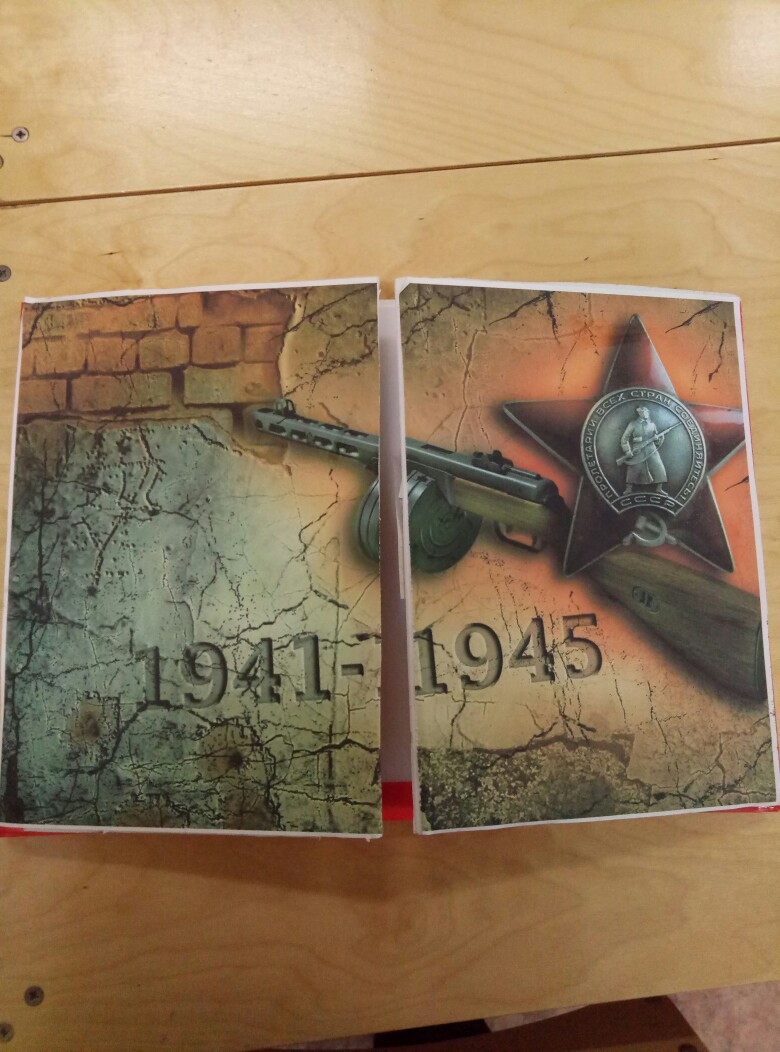 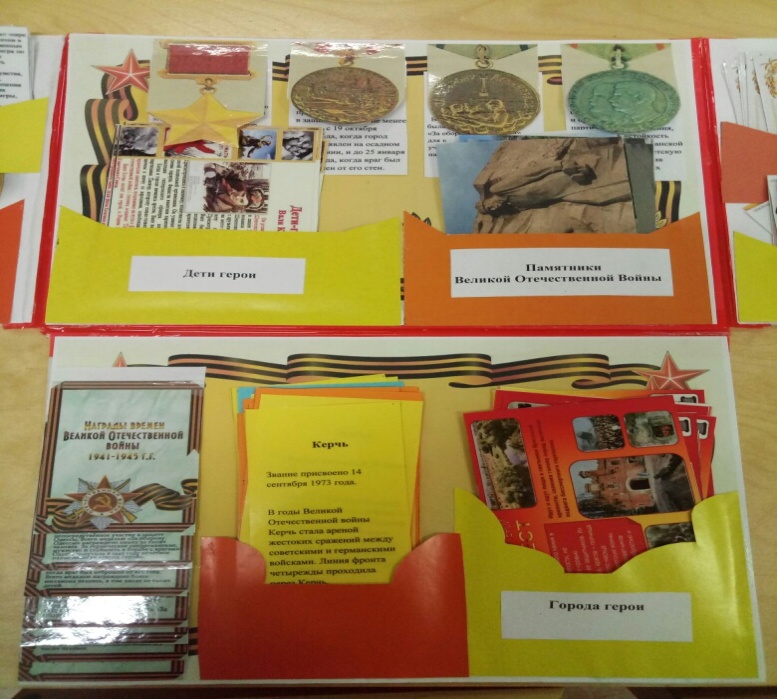 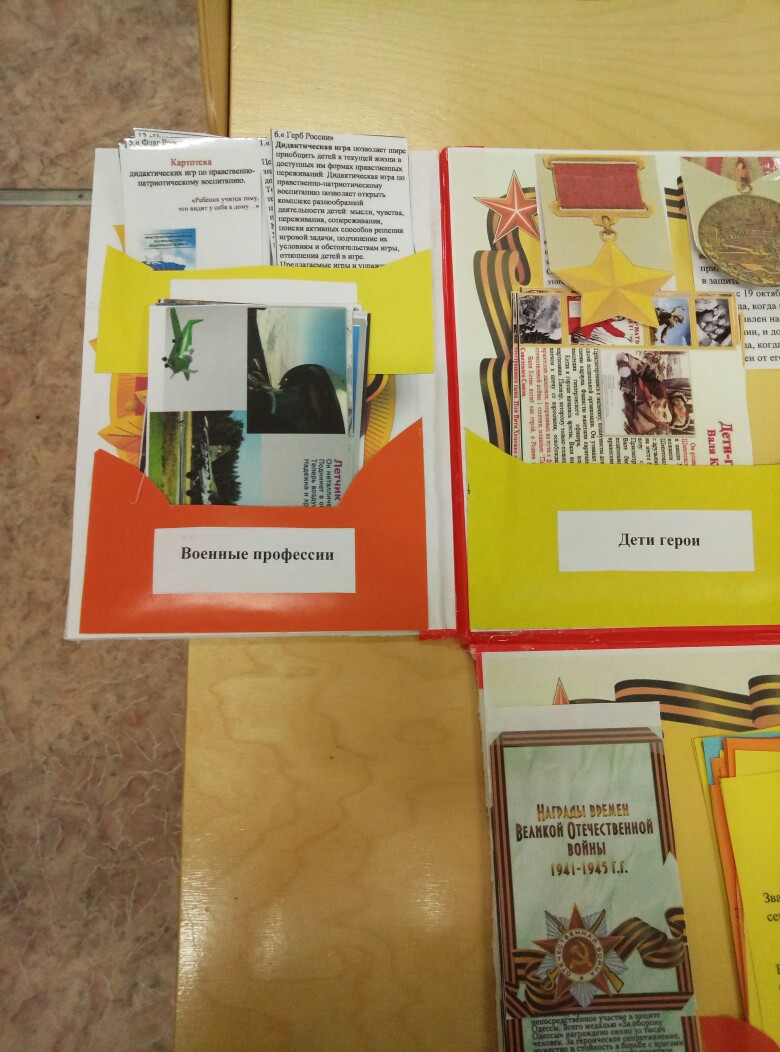 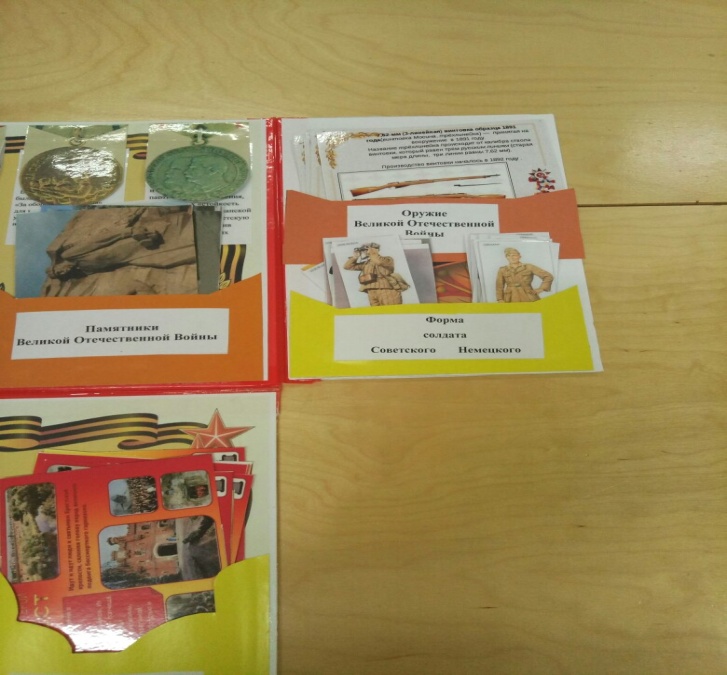 